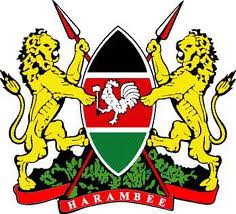 REPUBLIC OF KENYAMINISTRY OF EDUCATIONSTATE DEPARTMENT FOR UNIVERSITY EDUCATION & RESEARCHANNOUNCEMENTUNIVERSITY SELANGOR (UNISEL) TUITION FEE SCHOLARSHIP AWARD FOR INTERNATIONAL STUDENTS 2022 (USAIS 2022)The University Selangor (UNISEL) in Malaysia has announced for Undergraduate scholarship award to one (1) student with 100% tuition fees scholarship, three (3) students with 50% tuition fee scholarship and six (6) students with 25% tuition fee scholarship. The deadline for submission of application forms is 17th February, 2022 at 1600 hrs (Brunei Time).ELIGIBILITY1. The applicant must not be more than 25 years of age.2. The applicant must have UIELTS/ TOFEL or equivalent to English Language       Certificate.3. KCSE mean grade of B (plain)4. Have KCSE original certificate5. Not be bonded to or be a recipient of any financial aid or award/ scholarship/     bursary from other education institutions or organizations.6. Passport size photograph with white background (35mm by 35mm)7. Applicant must be in excellent health condition and fill in health declaration     form certified by a Doctor/ Medical professional.PROGRAMMES OFFERED FOR USAISBachelor of Electronical Engineering with HonorsBachelor of civil Engineering with HonorsBachelor of Mechanical Engineering with HonorsBachelor of Biotechnology Industry (Hons)Bachelor of Occupational Safety and Health (Hons)Bachelor of Biomedical Science (Hons)Bachelor of Information Technology (Hons)Bachelor of Computer Science (Hons)HOW TO APPLYAll eligible candidates must read the guideline clearly.Applicants are required to apply by first filling an application form from the Ministry of education, Kenya Offices at Teleposta Towers, 27th floor room 2701.Completed application forms with attached certified photocopies of ID, academic, professional certificates, Birth certificate, and other testimonials be sent to email;              internationalmarketing@unisel.edu.my before 17th February,        2022.GUIDE FOR REGISTRATION 1. Responding to your offer             Visa applicationAcceptance form (New registration guide book, page 16) with the proof payment MYR 3000 or USD 715Scanned copy of passport pages, including blank pages. Valid for at least 24 months from date of registration.Passport size photograph with white background (35mm by 45mm). please read guideline at: https://visa.educationmalaysia.gov.my/guidlines/passport-photo-guidlines.html  for more details.English language proficiency (MUET, IELTS, TOELTS IBT, Pearson Test of English, Cambridge English Qualification and Test (if any).EMGS Health Declaration Form (New Registration Guidebook, page 21)Non-Objection Certificate (NOC- (for Sudan & Oman)/Letter of Eligibility (LOE)- (for Iran only).Release letter & Attendance Report from other Institution if you have studied in Malaysia before (if any).Please submit all the documents above to us latest (Deadline of Acceptance) through the email:international@unisel.edu.my/internationalmarketing@unisel.edu.my 2.payment options:You may settle the above fee using one of the following options:Internet BankingBeneficiary Name:  University Selangor         Bank Details       :  CIMB BANK BERHAD jalan Engku Ampuan Zabedah                                        D9/D, seksyen 9,40100 Alam, Selangor.         Account No.         :  8600 7896 48         Swift Code           :   CIBBMYKLhttps://www.flywire.com/pay/unisel/ Credit Card (visa/Master)To be swiped at the UNISEL Student Finance Counter only during working hours.3. LETTER OF APPROVALYou are required to obtain letter of approval for Foreign Students in Malaysia from the Malaysian Immigration Department prior to your registration at UNISEL.Students are required to check status of their application by websiteEMGS https://educationmalaysia.gov.my/emgs/application/searchForm/  or alternatively contact us at 603-5522 3525, 35